TAICS TC2技術工作委員會                                                                      (註):若表格不足請自行增加   Abstract台灣資通產業標準協會(TAICS) TC2 網路通訊技術工作委員會第14次工作會議通知。TAICS TC2 #14工作會議通知TC2 網路通訊技術工作委員會網路通訊技術工作委員會 (TC2)將召開第14次工作會議，會議議程及待議事項如下，誠摯地邀請所有會員熱烈參與提供您寶貴的意見。會議日期：2018/08/10會議時間：14:00 pm~16:10 pm會議地點：永豐餘大樓 TAICS台北辦公室第一會議室 (台北市重慶南路二段51號8樓之1)會議主席：TC2主席 曹睿華 工研院/技術組長會議議程： 報名方式：請於2018/08/09 以前至協會網站報名填寫，謝謝！https://www.taics.org.tw/index.php/meeting/show/id/1776f189da3510369d8f6fcdb830c85d本會議為台灣資通產業標準協會內部會議，參加對象為協會會員。會議聯絡人：王凱民先生   email: sikowang@itri.org.tw電話：03-5917579【會議地點】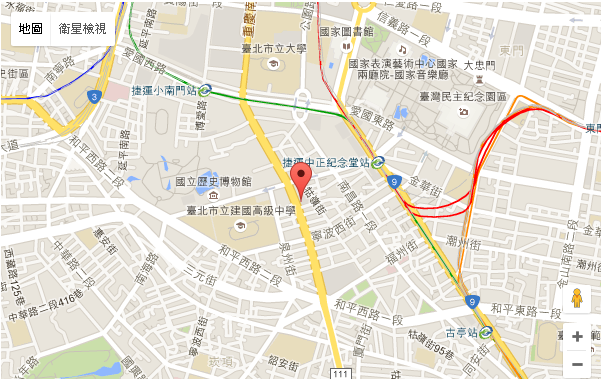 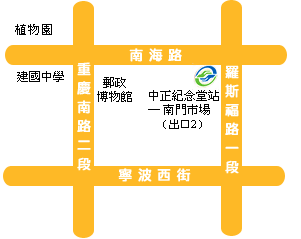 捷運：搭乘捷運新店線或南勢角線，至中正紀念堂站下車，由2號出口沿南海路直行，步行約7分鐘，至重慶南路左轉即可。公車：搭乘台北市公車：15、18、235、295、662、663至南昌路站下車；或 227、248、262、304、706，至寧波重慶南路口下車；或1、5、204、630至自來水西分處站下車。會議通知會議通知中文名稱：TC2 #14工作會議通知                    英文名稱：TC2 #14 meeting notice中文名稱：TC2 #14工作會議通知                    英文名稱：TC2 #14 meeting notice中文名稱：TC2 #14工作會議通知                    英文名稱：TC2 #14 meeting notice日期：2018/07/16文件編號：TAICS TC02-18-0013-00-00日期：2018/07/16文件編號：TAICS TC02-18-0013-00-00日期：2018/07/16文件編號：TAICS TC02-18-0013-00-00日期：2018/07/16文件編號：TAICS TC02-18-0013-00-00日期：2018/07/16文件編號：TAICS TC02-18-0013-00-00Reviewer(s)Reviewer(s)Reviewer(s)Reviewer(s)Reviewer(s)NameAffiliationAffiliationPhoneEmail王凱民工研院工研院03-5917579sikowang@itri.org.tw時間內容主講人13:30-14:00報到14:00-14:05主席致詞TC2主席 曹睿華 工研院/技術組長14:05-14:10批准本次議程與上次會議紀錄TC2主席 曹睿華 工研院/技術組長14:10-15:00FY107工作項目企業組網情境與架構研究草案進度報告與討論賴芳敏工研院/工程師陳昀暄工研院/工程師15:00-16:00專題演講-M-CORD 驅動5G創新應用陳建豪ONF/大使工研院/工程師16:00-16:10臨時動議TC2主席 曹睿華 工研院/技術組長16:10會議結束